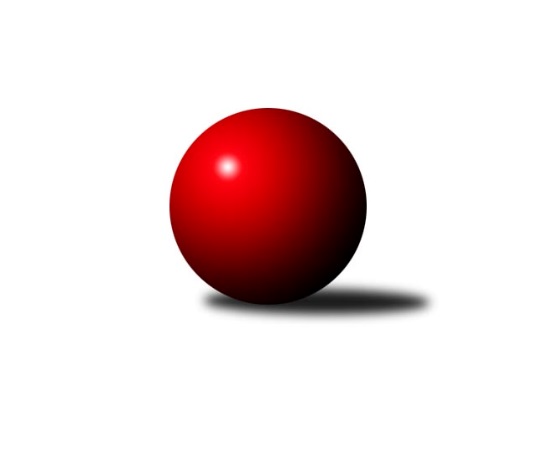 Č.5Ročník 2010/2011	7.5.2024 Krajský přebor OL  2010/2011Statistika 5. kolaTabulka družstev:		družstvo	záp	výh	rem	proh	skore	sety	průměr	body	plné	dorážka	chyby	1.	TJ Pozemstav Prostějov	4	4	0	0	50 : 14 	(29.5 : 18.5)	2369	8	1656	713	44.8	2.	KKŽ Šternberk ˝A˝	5	3	0	2	49 : 31 	(39.0 : 21.0)	2411	6	1669	743	38.8	3.	TJ Tatran Litovel	5	3	0	2	46 : 34 	(35.5 : 23.5)	2415	6	1661	753	38.8	4.	TJ Kovohutě Břidličná ˝A˝	5	3	0	2	44 : 36 	(31.0 : 29.0)	2404	6	1673	731	37.2	5.	KK Zábřeh  ˝C˝	5	3	0	2	43 : 37 	(25.5 : 33.5)	2460	6	1712	749	35	6.	TJ Sokol Mohelnice	5	3	0	2	37 : 43 	(30.5 : 29.5)	2508	6	1730	778	40.4	7.	TJ Kovohutě Břidličná ˝B˝	5	2	1	2	39 : 41 	(31.5 : 28.5)	2407	5	1686	721	43	8.	Spartak Přerov ˝C˝	4	2	0	2	36 : 28 	(26.0 : 22.0)	2543	4	1768	775	31.8	9.	KK Šumperk ˝C˝	4	2	0	2	35 : 29 	(23.5 : 24.5)	2546	4	1750	796	34.5	10.	TJ Horní Benešov ˝E˝	4	2	0	2	31 : 33 	(22.0 : 26.0)	2399	4	1679	720	42.8	11.	SKK Jeseník ˝B˝	5	1	1	3	28 : 52 	(23.0 : 37.0)	2393	3	1685	708	46.2	12.	SK Olomouc Sigma MŽ	4	1	0	3	26 : 38 	(19.5 : 28.5)	2481	2	1728	754	42	13.	KK PEPINO Bruntál	5	0	0	5	16 : 64 	(22.5 : 37.5)	2350	0	1674	676	53Tabulka doma:		družstvo	záp	výh	rem	proh	skore	sety	průměr	body	maximum	minimum	1.	TJ Pozemstav Prostějov	3	3	0	0	38 : 10 	(22.5 : 13.5)	2461	6	2467	2457	2.	KK Zábřeh  ˝C˝	3	3	0	0	35 : 13 	(15.5 : 19.5)	2409	6	2522	2245	3.	TJ Kovohutě Břidličná ˝B˝	3	2	1	0	29 : 19 	(21.5 : 14.5)	2412	5	2428	2390	4.	TJ Kovohutě Břidličná ˝A˝	2	2	0	0	30 : 2 	(18.5 : 5.5)	2549	4	2549	2549	5.	KKŽ Šternberk ˝A˝	2	2	0	0	26 : 6 	(18.5 : 5.5)	2561	4	2649	2472	6.	Spartak Přerov ˝C˝	2	2	0	0	24 : 8 	(15.0 : 9.0)	2635	4	2691	2578	7.	TJ Tatran Litovel	2	2	0	0	24 : 8 	(16.0 : 8.0)	2517	4	2545	2488	8.	KK Šumperk ˝C˝	3	2	0	1	31 : 17 	(18.5 : 17.5)	2553	4	2611	2518	9.	TJ Sokol Mohelnice	2	2	0	0	22 : 10 	(14.0 : 10.0)	2641	4	2648	2633	10.	SK Olomouc Sigma MŽ	1	1	0	0	14 : 2 	(7.0 : 5.0)	2512	2	2512	2512	11.	SKK Jeseník ˝B˝	2	1	0	1	14 : 18 	(11.0 : 13.0)	2379	2	2419	2339	12.	TJ Horní Benešov ˝E˝	2	1	0	1	14 : 18 	(9.5 : 14.5)	2378	2	2404	2351	13.	KK PEPINO Bruntál	3	0	0	3	12 : 36 	(14.5 : 21.5)	2221	0	2253	2160Tabulka venku:		družstvo	záp	výh	rem	proh	skore	sety	průměr	body	maximum	minimum	1.	TJ Pozemstav Prostějov	1	1	0	0	12 : 4 	(7.0 : 5.0)	2277	2	2277	2277	2.	TJ Horní Benešov ˝E˝	2	1	0	1	17 : 15 	(12.5 : 11.5)	2410	2	2464	2356	3.	KKŽ Šternberk ˝A˝	3	1	0	2	23 : 25 	(20.5 : 15.5)	2361	2	2438	2262	4.	TJ Tatran Litovel	3	1	0	2	22 : 26 	(19.5 : 15.5)	2381	2	2573	2092	5.	TJ Sokol Mohelnice	3	1	0	2	15 : 33 	(16.5 : 19.5)	2464	2	2627	2342	6.	TJ Kovohutě Břidličná ˝A˝	3	1	0	2	14 : 34 	(12.5 : 23.5)	2356	2	2440	2263	7.	SKK Jeseník ˝B˝	3	0	1	2	14 : 34 	(12.0 : 24.0)	2398	1	2484	2352	8.	KK Šumperk ˝C˝	1	0	0	1	4 : 12 	(5.0 : 7.0)	2539	0	2539	2539	9.	Spartak Přerov ˝C˝	2	0	0	2	12 : 20 	(11.0 : 13.0)	2497	0	2596	2398	10.	TJ Kovohutě Břidličná ˝B˝	2	0	0	2	10 : 22 	(10.0 : 14.0)	2405	0	2407	2402	11.	KK Zábřeh  ˝C˝	2	0	0	2	8 : 24 	(10.0 : 14.0)	2486	0	2575	2397	12.	SK Olomouc Sigma MŽ	3	0	0	3	12 : 36 	(12.5 : 23.5)	2471	0	2600	2382	13.	KK PEPINO Bruntál	2	0	0	2	4 : 28 	(8.0 : 16.0)	2414	0	2479	2349Tabulka podzimní části:		družstvo	záp	výh	rem	proh	skore	sety	průměr	body	doma	venku	1.	TJ Pozemstav Prostějov	4	4	0	0	50 : 14 	(29.5 : 18.5)	2369	8 	3 	0 	0 	1 	0 	0	2.	KKŽ Šternberk ˝A˝	5	3	0	2	49 : 31 	(39.0 : 21.0)	2411	6 	2 	0 	0 	1 	0 	2	3.	TJ Tatran Litovel	5	3	0	2	46 : 34 	(35.5 : 23.5)	2415	6 	2 	0 	0 	1 	0 	2	4.	TJ Kovohutě Břidličná ˝A˝	5	3	0	2	44 : 36 	(31.0 : 29.0)	2404	6 	2 	0 	0 	1 	0 	2	5.	KK Zábřeh  ˝C˝	5	3	0	2	43 : 37 	(25.5 : 33.5)	2460	6 	3 	0 	0 	0 	0 	2	6.	TJ Sokol Mohelnice	5	3	0	2	37 : 43 	(30.5 : 29.5)	2508	6 	2 	0 	0 	1 	0 	2	7.	TJ Kovohutě Břidličná ˝B˝	5	2	1	2	39 : 41 	(31.5 : 28.5)	2407	5 	2 	1 	0 	0 	0 	2	8.	Spartak Přerov ˝C˝	4	2	0	2	36 : 28 	(26.0 : 22.0)	2543	4 	2 	0 	0 	0 	0 	2	9.	KK Šumperk ˝C˝	4	2	0	2	35 : 29 	(23.5 : 24.5)	2546	4 	2 	0 	1 	0 	0 	1	10.	TJ Horní Benešov ˝E˝	4	2	0	2	31 : 33 	(22.0 : 26.0)	2399	4 	1 	0 	1 	1 	0 	1	11.	SKK Jeseník ˝B˝	5	1	1	3	28 : 52 	(23.0 : 37.0)	2393	3 	1 	0 	1 	0 	1 	2	12.	SK Olomouc Sigma MŽ	4	1	0	3	26 : 38 	(19.5 : 28.5)	2481	2 	1 	0 	0 	0 	0 	3	13.	KK PEPINO Bruntál	5	0	0	5	16 : 64 	(22.5 : 37.5)	2350	0 	0 	0 	3 	0 	0 	2Tabulka jarní části:		družstvo	záp	výh	rem	proh	skore	sety	průměr	body	doma	venku	1.	KK Šumperk ˝C˝	0	0	0	0	0 : 0 	(0.0 : 0.0)	0	0 	0 	0 	0 	0 	0 	0 	2.	KKŽ Šternberk ˝A˝	0	0	0	0	0 : 0 	(0.0 : 0.0)	0	0 	0 	0 	0 	0 	0 	0 	3.	SKK Jeseník ˝B˝	0	0	0	0	0 : 0 	(0.0 : 0.0)	0	0 	0 	0 	0 	0 	0 	0 	4.	KK Zábřeh  ˝C˝	0	0	0	0	0 : 0 	(0.0 : 0.0)	0	0 	0 	0 	0 	0 	0 	0 	5.	KK PEPINO Bruntál	0	0	0	0	0 : 0 	(0.0 : 0.0)	0	0 	0 	0 	0 	0 	0 	0 	6.	TJ Kovohutě Břidličná ˝A˝	0	0	0	0	0 : 0 	(0.0 : 0.0)	0	0 	0 	0 	0 	0 	0 	0 	7.	TJ Kovohutě Břidličná ˝B˝	0	0	0	0	0 : 0 	(0.0 : 0.0)	0	0 	0 	0 	0 	0 	0 	0 	8.	TJ Pozemstav Prostějov	0	0	0	0	0 : 0 	(0.0 : 0.0)	0	0 	0 	0 	0 	0 	0 	0 	9.	TJ Tatran Litovel	0	0	0	0	0 : 0 	(0.0 : 0.0)	0	0 	0 	0 	0 	0 	0 	0 	10.	TJ Sokol Mohelnice	0	0	0	0	0 : 0 	(0.0 : 0.0)	0	0 	0 	0 	0 	0 	0 	0 	11.	SK Olomouc Sigma MŽ	0	0	0	0	0 : 0 	(0.0 : 0.0)	0	0 	0 	0 	0 	0 	0 	0 	12.	TJ Horní Benešov ˝E˝	0	0	0	0	0 : 0 	(0.0 : 0.0)	0	0 	0 	0 	0 	0 	0 	0 	13.	Spartak Přerov ˝C˝	0	0	0	0	0 : 0 	(0.0 : 0.0)	0	0 	0 	0 	0 	0 	0 	0 Zisk bodů pro družstvo:		jméno hráče	družstvo	body	zápasy	v %	dílčí body	sety	v %	1.	Petr Pick 	KKŽ Šternberk ˝A˝ 	10	/	5	(100%)		/		(%)	2.	Jakub Mokoš 	TJ Tatran Litovel 	10	/	5	(100%)		/		(%)	3.	Jaroslav Pěcha 	Spartak Přerov ˝C˝ 	8	/	4	(100%)		/		(%)	4.	Jindřich Gavenda 	KKŽ Šternberk ˝A˝ 	8	/	4	(100%)		/		(%)	5.	Martin Zaoral 	TJ Pozemstav Prostějov 	8	/	4	(100%)		/		(%)	6.	Ondřej Pospíšil 	TJ Sokol Mohelnice 	8	/	5	(80%)		/		(%)	7.	Zdeněk Fiury st. st.	TJ Kovohutě Břidličná ˝B˝ 	8	/	5	(80%)		/		(%)	8.	Jaromír Janošec 	TJ Tatran Litovel 	8	/	5	(80%)		/		(%)	9.	Josef Sitta st. 	KK Zábřeh  ˝C˝ 	8	/	5	(80%)		/		(%)	10.	Karel Kučera 	SKK Jeseník ˝B˝ 	8	/	5	(80%)		/		(%)	11.	Martin Sedlář 	KK Šumperk ˝C˝ 	7	/	4	(88%)		/		(%)	12.	Jana Martiníková 	TJ Horní Benešov ˝E˝ 	7	/	4	(88%)		/		(%)	13.	Eva Růžičková 	TJ Pozemstav Prostějov 	6	/	3	(100%)		/		(%)	14.	Stanislav Brosinger 	TJ Tatran Litovel 	6	/	3	(100%)		/		(%)	15.	Rostislav Petřík 	Spartak Přerov ˝C˝ 	6	/	4	(75%)		/		(%)	16.	Břetislav Sobota 	SK Olomouc Sigma MŽ 	6	/	4	(75%)		/		(%)	17.	Miroslav Hyc 	SK Olomouc Sigma MŽ 	6	/	4	(75%)		/		(%)	18.	Tomáš Fiury 	TJ Kovohutě Břidličná ˝A˝ 	6	/	4	(75%)		/		(%)	19.	Tomáš Janalík 	KK PEPINO Bruntál 	6	/	5	(60%)		/		(%)	20.	Pavel  Ďuriš ml. 	KKŽ Šternberk ˝A˝ 	6	/	5	(60%)		/		(%)	21.	Čestmír Řepka 	TJ Kovohutě Břidličná ˝A˝ 	6	/	5	(60%)		/		(%)	22.	Jan Doseděl 	TJ Kovohutě Břidličná ˝A˝ 	6	/	5	(60%)		/		(%)	23.	Emil Pick 	KKŽ Šternberk ˝A˝ 	6	/	5	(60%)		/		(%)	24.	Marek Ollinger 	KK Zábřeh  ˝C˝ 	6	/	5	(60%)		/		(%)	25.	Rostislav Krejčí 	TJ Sokol Mohelnice 	4	/	2	(100%)		/		(%)	26.	Zdeněk Vojáček 	KKŽ Šternberk ˝A˝ 	4	/	2	(100%)		/		(%)	27.	Josef Suchan 	KK Šumperk ˝C˝ 	4	/	2	(100%)		/		(%)	28.	Leoš Řepka 	TJ Kovohutě Břidličná ˝A˝ 	4	/	3	(67%)		/		(%)	29.	Jan Stískal 	TJ Pozemstav Prostějov 	4	/	3	(67%)		/		(%)	30.	Václav Kovařík 	TJ Pozemstav Prostějov 	4	/	3	(67%)		/		(%)	31.	Jiří Kohoutek 	Spartak Přerov ˝C˝ 	4	/	3	(67%)		/		(%)	32.	Rostislav  Cundrla 	SKK Jeseník ˝B˝ 	4	/	3	(67%)		/		(%)	33.	Miroslav Mrkos 	KK Šumperk ˝C˝ 	4	/	3	(67%)		/		(%)	34.	Jiří Koutný 	TJ Pozemstav Prostějov 	4	/	3	(67%)		/		(%)	35.	Jiří Hradílek 	Spartak Přerov ˝C˝ 	4	/	3	(67%)		/		(%)	36.	Jiří Srovnal 	KK Zábřeh  ˝C˝ 	4	/	3	(67%)		/		(%)	37.	Zdeněk Hrabánek 	KK Šumperk ˝C˝ 	4	/	3	(67%)		/		(%)	38.	František Ocelák 	KK PEPINO Bruntál 	4	/	4	(50%)		/		(%)	39.	Jaroslav Ďulík 	TJ Tatran Litovel 	4	/	4	(50%)		/		(%)	40.	Jan Kriwenky 	TJ Horní Benešov ˝E˝ 	4	/	4	(50%)		/		(%)	41.	Jiří Procházka 	TJ Kovohutě Břidličná ˝A˝ 	4	/	4	(50%)		/		(%)	42.	Alexandr Rájoš 	KK Šumperk ˝C˝ 	4	/	4	(50%)		/		(%)	43.	Jiří Malíšek 	SK Olomouc Sigma MŽ 	4	/	4	(50%)		/		(%)	44.	Lukáš Janalík 	KK PEPINO Bruntál 	4	/	4	(50%)		/		(%)	45.	Petr Otáhal 	TJ Kovohutě Břidličná ˝B˝ 	4	/	4	(50%)		/		(%)	46.	Jaromír Martiník 	TJ Horní Benešov ˝E˝ 	4	/	4	(50%)		/		(%)	47.	Jana Fousková 	SKK Jeseník ˝B˝ 	4	/	4	(50%)		/		(%)	48.	František Baslar 	SK Olomouc Sigma MŽ 	4	/	4	(50%)		/		(%)	49.	Zdeňka Habartová 	TJ Horní Benešov ˝E˝ 	4	/	4	(50%)		/		(%)	50.	Zdeněk Chmela st. st.	TJ Kovohutě Břidličná ˝B˝ 	4	/	5	(40%)		/		(%)	51.	Zdeněk Chmela ml.	TJ Kovohutě Břidličná ˝B˝ 	4	/	5	(40%)		/		(%)	52.	Jiří Večeřa 	TJ Kovohutě Břidličná ˝A˝ 	4	/	5	(40%)		/		(%)	53.	Václav Kupka 	KK Zábřeh  ˝C˝ 	4	/	5	(40%)		/		(%)	54.	Josef Veselý 	TJ Kovohutě Břidličná ˝B˝ 	4	/	5	(40%)		/		(%)	55.	Jaroslav Jílek 	TJ Sokol Mohelnice 	4	/	5	(40%)		/		(%)	56.	Jaromíra Smejkalová 	SKK Jeseník ˝B˝ 	4	/	5	(40%)		/		(%)	57.	Jan Kolář 	KK Zábřeh  ˝C˝ 	3	/	4	(38%)		/		(%)	58.	Zdeněk Šebesta 	TJ Sokol Mohelnice 	3	/	5	(30%)		/		(%)	59.	Jaroslav Navrátil 	TJ Tatran Litovel 	2	/	1	(100%)		/		(%)	60.	Zdeněk Chudožilov 	TJ Pozemstav Prostějov 	2	/	1	(100%)		/		(%)	61.	Jan Hnilo 	TJ Kovohutě Břidličná ˝A˝ 	2	/	1	(100%)		/		(%)	62.	Jiří Vrba 	SKK Jeseník ˝B˝ 	2	/	1	(100%)		/		(%)	63.	František Hajduk 	TJ Pozemstav Prostějov 	2	/	1	(100%)		/		(%)	64.	Petr Kozák 	TJ Horní Benešov ˝E˝ 	2	/	1	(100%)		/		(%)	65.	Zdeněk Fiury ml. ml.	TJ Kovohutě Břidličná ˝B˝ 	2	/	2	(50%)		/		(%)	66.	Stanislav Feike 	TJ Pozemstav Prostějov 	2	/	2	(50%)		/		(%)	67.	Luděk Zeman 	TJ Horní Benešov ˝E˝ 	2	/	2	(50%)		/		(%)	68.	Jaroslav Krejčí 	Spartak Přerov ˝C˝ 	2	/	2	(50%)		/		(%)	69.	Miroslav Talášek 	TJ Tatran Litovel 	2	/	2	(50%)		/		(%)	70.	Dagmar Jílková 	TJ Sokol Mohelnice 	2	/	2	(50%)		/		(%)	71.	Miroslav Sigmund 	TJ Tatran Litovel 	2	/	2	(50%)		/		(%)	72.	Michal Symerský 	Spartak Přerov ˝C˝ 	2	/	2	(50%)		/		(%)	73.	Václav Šubert 	KKŽ Šternberk ˝A˝ 	2	/	3	(33%)		/		(%)	74.	Petr Malíšek 	SK Olomouc Sigma MŽ 	2	/	3	(33%)		/		(%)	75.	Iveta Krejčová 	TJ Sokol Mohelnice 	2	/	3	(33%)		/		(%)	76.	Jaromír Rabenseifner 	KK Šumperk ˝C˝ 	2	/	3	(33%)		/		(%)	77.	Jiří Karafiát 	KK Zábřeh  ˝C˝ 	2	/	3	(33%)		/		(%)	78.	Jaromír Vondra 	KK Šumperk ˝C˝ 	2	/	3	(33%)		/		(%)	79.	Miroslav Adámek 	TJ Pozemstav Prostějov 	2	/	3	(33%)		/		(%)	80.	Zdeněk Sobota 	TJ Sokol Mohelnice 	2	/	4	(25%)		/		(%)	81.	Eva Křápková 	SKK Jeseník ˝B˝ 	2	/	4	(25%)		/		(%)	82.	Věra Urbášková 	KK Zábřeh  ˝C˝ 	2	/	4	(25%)		/		(%)	83.	Martin Kaduk 	KK PEPINO Bruntál 	2	/	5	(20%)		/		(%)	84.	Pavel Smejkal 	KKŽ Šternberk ˝A˝ 	1	/	2	(25%)		/		(%)	85.	Vladimír Štrbík 	TJ Kovohutě Břidličná ˝B˝ 	1	/	4	(13%)		/		(%)	86.	Luboš Blinka 	TJ Tatran Litovel 	0	/	1	(0%)		/		(%)	87.	Dušan Sedláček 	TJ Sokol Mohelnice 	0	/	1	(0%)		/		(%)	88.	Ludvík Vymazal 	TJ Tatran Litovel 	0	/	1	(0%)		/		(%)	89.	Ludovít Kumi 	TJ Sokol Mohelnice 	0	/	1	(0%)		/		(%)	90.	Jiří Vrobel 	TJ Tatran Litovel 	0	/	1	(0%)		/		(%)	91.	Petr Šrot 	KK Šumperk ˝C˝ 	0	/	1	(0%)		/		(%)	92.	Pavel Kubík 	Spartak Přerov ˝C˝ 	0	/	1	(0%)		/		(%)	93.	Zdeněk Janoud 	SKK Jeseník ˝B˝ 	0	/	1	(0%)		/		(%)	94.	Milan Král 	SK Olomouc Sigma MŽ 	0	/	1	(0%)		/		(%)	95.	Jaroslav Zelinka 	TJ Kovohutě Břidličná ˝A˝ 	0	/	1	(0%)		/		(%)	96.	Milan Volf 	KK PEPINO Bruntál 	0	/	1	(0%)		/		(%)	97.	Anna Dosedělová 	TJ Kovohutě Břidličná ˝A˝ 	0	/	1	(0%)		/		(%)	98.	Pavel Štěpaník 	TJ Horní Benešov ˝E˝ 	0	/	1	(0%)		/		(%)	99.	Pavel Černohous 	TJ Pozemstav Prostějov 	0	/	1	(0%)		/		(%)	100.	Zdenek Hudec 	KK PEPINO Bruntál 	0	/	1	(0%)		/		(%)	101.	Ivo Mrhal st.	TJ Kovohutě Břidličná ˝A˝ 	0	/	1	(0%)		/		(%)	102.	Martin Zavacký 	SKK Jeseník ˝B˝ 	0	/	2	(0%)		/		(%)	103.	Kamil Kovařík 	TJ Horní Benešov ˝E˝ 	0	/	2	(0%)		/		(%)	104.	Pavel Hrnčíř 	TJ Horní Benešov ˝E˝ 	0	/	2	(0%)		/		(%)	105.	Renata Semlerová 	TJ Sokol Mohelnice 	0	/	2	(0%)		/		(%)	106.	Jaroslav Vidim 	TJ Tatran Litovel 	0	/	2	(0%)		/		(%)	107.	David Janušík 	Spartak Přerov ˝C˝ 	0	/	2	(0%)		/		(%)	108.	Jiří Pospíšil 	KKŽ Šternberk ˝A˝ 	0	/	3	(0%)		/		(%)	109.	Pavel Jüngling 	SK Olomouc Sigma MŽ 	0	/	4	(0%)		/		(%)	110.	Josef Novotný 	KK PEPINO Bruntál 	0	/	5	(0%)		/		(%)	111.	Petr  Šulák ml. 	SKK Jeseník ˝B˝ 	0	/	5	(0%)		/		(%)	112.	Pavel Dvořák 	KK PEPINO Bruntál 	0	/	5	(0%)		/		(%)Průměry na kuželnách:		kuželna	průměr	plné	dorážka	chyby	výkon na hráče	1.	TJ MEZ Mohelnice, 1-2	2619	1804	814	33.5	(436.5)	2.	TJ Spartak Přerov, 1-6	2580	1774	806	34.8	(430.0)	3.	KK Šumperk, 1-4	2557	1759	798	36.8	(426.3)	4.	TJ Tatran Litovel, 1-2	2494	1746	748	46.5	(415.8)	5.	KKŽ Šternberk, 1-2	2479	1709	770	39.0	(413.2)	6.	TJ  Prostějov, 1-4	2433	1700	733	45.5	(405.6)	7.	SK Sigma MŽ Olomouc, 1-2	2430	1682	748	46.5	(405.1)	8.	TJ Kovohutě Břidličná, 1-2	2419	1681	738	35.5	(403.2)	9.	 Horní Benešov, 1-4	2408	1700	708	49.3	(401.4)	10.	SKK Jeseník, 1-4	2378	1666	711	42.8	(396.3)	11.	KK Zábřeh, 1-4	2370	1639	730	35.8	(395.1)	12.	KK Pepino Bruntál, 1-2	2244	1583	660	50.8	(374.0)Nejlepší výkony na kuželnách:TJ MEZ Mohelnice, 1-2TJ Sokol Mohelnice	2648	3. kolo	Ondřej Pospíšil 	TJ Sokol Mohelnice	499	3. koloTJ Sokol Mohelnice	2633	1. kolo	Ondřej Pospíšil 	TJ Sokol Mohelnice	469	1. koloSK Olomouc Sigma MŽ	2600	1. kolo	Miroslav Hyc 	SK Olomouc Sigma MŽ	457	1. koloSpartak Přerov ˝C˝	2596	3. kolo	Jaroslav Pěcha 	Spartak Přerov ˝C˝	457	3. kolo		. kolo	Zdeněk Sobota 	TJ Sokol Mohelnice	456	1. kolo		. kolo	Břetislav Sobota 	SK Olomouc Sigma MŽ	455	1. kolo		. kolo	František Baslar 	SK Olomouc Sigma MŽ	455	1. kolo		. kolo	Rostislav Krejčí 	TJ Sokol Mohelnice	449	3. kolo		. kolo	Rostislav Petřík 	Spartak Přerov ˝C˝	448	3. kolo		. kolo	Michal Symerský 	Spartak Přerov ˝C˝	442	3. koloTJ Spartak Přerov, 1-6Spartak Přerov ˝C˝	2691	4. kolo	Jiří Kohoutek 	Spartak Přerov ˝C˝	474	4. koloSpartak Přerov ˝C˝	2578	5. kolo	Jiří Hradílek 	Spartak Přerov ˝C˝	468	4. koloTJ Tatran Litovel	2573	5. kolo	Jakub Mokoš 	TJ Tatran Litovel	468	5. koloKK PEPINO Bruntál	2479	4. kolo	Jaromír Janošec 	TJ Tatran Litovel	464	5. kolo		. kolo	Rostislav Petřík 	Spartak Přerov ˝C˝	459	5. kolo		. kolo	Rostislav Petřík 	Spartak Přerov ˝C˝	456	4. kolo		. kolo	František Ocelák 	KK PEPINO Bruntál	454	4. kolo		. kolo	Stanislav Brosinger 	TJ Tatran Litovel	449	5. kolo		. kolo	Jiří Kohoutek 	Spartak Přerov ˝C˝	444	5. kolo		. kolo	Jaroslav Pěcha 	Spartak Přerov ˝C˝	444	4. koloKK Šumperk, 1-4TJ Sokol Mohelnice	2627	4. kolo	Ondřej Pospíšil 	TJ Sokol Mohelnice	501	4. koloKK Šumperk ˝C˝	2611	5. kolo	Rostislav  Cundrla 	SKK Jeseník ˝B˝	484	2. koloKK Zábřeh  ˝C˝	2575	5. kolo	Josef Suchan 	KK Šumperk ˝C˝	466	5. koloKK Šumperk ˝C˝	2530	2. kolo	Rostislav Krejčí 	TJ Sokol Mohelnice	464	4. koloKK Šumperk ˝C˝	2518	4. kolo	Alexandr Rájoš 	KK Šumperk ˝C˝	451	5. koloSKK Jeseník ˝B˝	2484	2. kolo	Jan Kolář 	KK Zábřeh  ˝C˝	444	5. kolo		. kolo	Martin Sedlář 	KK Šumperk ˝C˝	441	2. kolo		. kolo	Jiří Karafiát 	KK Zábřeh  ˝C˝	441	5. kolo		. kolo	Josef Sitta st. 	KK Zábřeh  ˝C˝	440	5. kolo		. kolo	Karel Kučera 	SKK Jeseník ˝B˝	440	2. koloTJ Tatran Litovel, 1-2TJ Tatran Litovel	2545	1. kolo	Jakub Mokoš 	TJ Tatran Litovel	470	1. koloKK Šumperk ˝C˝	2539	1. kolo	Martin Sedlář 	KK Šumperk ˝C˝	457	1. koloTJ Tatran Litovel	2488	3. kolo	Jaromír Janošec 	TJ Tatran Litovel	450	3. koloTJ Kovohutě Břidličná ˝B˝	2407	3. kolo	Jaroslav Ďulík 	TJ Tatran Litovel	434	1. kolo		. kolo	Jaromír Janošec 	TJ Tatran Litovel	432	1. kolo		. kolo	Jakub Mokoš 	TJ Tatran Litovel	432	3. kolo		. kolo	Miroslav Mrkos 	KK Šumperk ˝C˝	428	1. kolo		. kolo	Jaromír Vondra 	KK Šumperk ˝C˝	423	1. kolo		. kolo	Zdeněk Chmela ml.	TJ Kovohutě Břidličná ˝B˝	419	3. kolo		. kolo	Zdeněk Hrabánek 	KK Šumperk ˝C˝	417	1. koloKKŽ Šternberk, 1-2KKŽ Šternberk ˝A˝	2649	2. kolo	Jindřich Gavenda 	KKŽ Šternberk ˝A˝	480	2. koloKKŽ Šternberk ˝A˝	2472	4. kolo	Pavel  Ďuriš ml. 	KKŽ Šternberk ˝A˝	454	2. koloSK Olomouc Sigma MŽ	2431	4. kolo	Zdeněk Vojáček 	KKŽ Šternberk ˝A˝	442	2. koloTJ Kovohutě Břidličná ˝A˝	2365	2. kolo	Petr Pick 	KKŽ Šternberk ˝A˝	440	4. kolo		. kolo	Petr Pick 	KKŽ Šternberk ˝A˝	436	2. kolo		. kolo	Jindřich Gavenda 	KKŽ Šternberk ˝A˝	434	4. kolo		. kolo	Pavel  Ďuriš ml. 	KKŽ Šternberk ˝A˝	433	4. kolo		. kolo	Václav Šubert 	KKŽ Šternberk ˝A˝	426	2. kolo		. kolo	František Baslar 	SK Olomouc Sigma MŽ	421	4. kolo		. kolo	Miroslav Hyc 	SK Olomouc Sigma MŽ	421	4. koloTJ  Prostějov, 1-4TJ Pozemstav Prostějov	2467	4. kolo	Ondřej Pospíšil 	TJ Sokol Mohelnice	490	2. koloTJ Pozemstav Prostějov	2459	5. kolo	Tomáš Fiury 	TJ Kovohutě Břidličná ˝A˝	433	4. koloTJ Pozemstav Prostějov	2457	2. kolo	Jan Stískal 	TJ Pozemstav Prostějov	432	5. koloTJ Kovohutě Břidličná ˝A˝	2440	4. kolo	Jiří Procházka 	TJ Kovohutě Břidličná ˝A˝	429	4. koloTJ Sokol Mohelnice	2422	2. kolo	Jiří Koutný 	TJ Pozemstav Prostějov	429	2. koloSKK Jeseník ˝B˝	2357	5. kolo	Zdeněk Chudožilov 	TJ Pozemstav Prostějov	421	5. kolo		. kolo	Miroslav Adámek 	TJ Pozemstav Prostějov	420	2. kolo		. kolo	Martin Zaoral 	TJ Pozemstav Prostějov	418	4. kolo		. kolo	Václav Kovařík 	TJ Pozemstav Prostějov	418	2. kolo		. kolo	Jan Stískal 	TJ Pozemstav Prostějov	417	4. koloSK Sigma MŽ Olomouc, 1-2SK Olomouc Sigma MŽ	2512	2. kolo	Miroslav Hyc 	SK Olomouc Sigma MŽ	462	2. koloKK PEPINO Bruntál	2349	2. kolo	František Baslar 	SK Olomouc Sigma MŽ	427	2. kolo		. kolo	Tomáš Janalík 	KK PEPINO Bruntál	419	2. kolo		. kolo	Břetislav Sobota 	SK Olomouc Sigma MŽ	410	2. kolo		. kolo	Petr Malíšek 	SK Olomouc Sigma MŽ	408	2. kolo		. kolo	Pavel Jüngling 	SK Olomouc Sigma MŽ	406	2. kolo		. kolo	Josef Novotný 	KK PEPINO Bruntál	404	2. kolo		. kolo	Jiří Malíšek 	SK Olomouc Sigma MŽ	399	2. kolo		. kolo	Martin Kaduk 	KK PEPINO Bruntál	388	2. kolo		. kolo	Pavel Dvořák 	KK PEPINO Bruntál	381	2. koloTJ Kovohutě Břidličná, 1-2TJ Kovohutě Břidličná ˝A˝	2549	5. kolo	Čestmír Řepka 	TJ Kovohutě Břidličná ˝A˝	451	3. koloTJ Kovohutě Břidličná ˝A˝	2549	3. kolo	Leoš Řepka 	TJ Kovohutě Břidličná ˝A˝	445	3. koloTJ Kovohutě Břidličná ˝B˝	2428	4. kolo	Tomáš Fiury 	TJ Kovohutě Břidličná ˝A˝	444	5. koloTJ Kovohutě Břidličná ˝B˝	2418	2. kolo	Jan Doseděl 	TJ Kovohutě Břidličná ˝A˝	430	5. koloKK Zábřeh  ˝C˝	2397	2. kolo	Jiří Večeřa 	TJ Kovohutě Břidličná ˝A˝	429	5. koloTJ Kovohutě Břidličná ˝B˝	2390	1. kolo	Petr Pick 	KKŽ Šternberk ˝A˝	425	1. koloKKŽ Šternberk ˝A˝	2384	1. kolo	Zdeněk Fiury st. st.	TJ Kovohutě Břidličná ˝B˝	425	4. koloSK Olomouc Sigma MŽ	2382	3. kolo	Zdeněk Chmela st. st.	TJ Kovohutě Břidličná ˝B˝	424	2. koloSKK Jeseník ˝B˝	2352	4. kolo	Ondřej Pospíšil 	TJ Sokol Mohelnice	423	5. koloTJ Sokol Mohelnice	2342	5. kolo	Miroslav Hyc 	SK Olomouc Sigma MŽ	422	3. kolo Horní Benešov, 1-4TJ Tatran Litovel	2477	2. kolo	Jakub Mokoš 	TJ Tatran Litovel	444	2. koloTJ Horní Benešov ˝E˝	2404	5. kolo	Josef Veselý 	TJ Kovohutě Břidličná ˝B˝	441	5. koloTJ Kovohutě Břidličná ˝B˝	2402	5. kolo	Miroslav Talášek 	TJ Tatran Litovel	434	2. koloTJ Horní Benešov ˝E˝	2351	2. kolo	Zdeněk Chmela ml.	TJ Kovohutě Břidličná ˝B˝	428	5. kolo		. kolo	Jana Martiníková 	TJ Horní Benešov ˝E˝	427	5. kolo		. kolo	Jaromír Martiník 	TJ Horní Benešov ˝E˝	423	5. kolo		. kolo	Jaromír Janošec 	TJ Tatran Litovel	421	2. kolo		. kolo	Jana Martiníková 	TJ Horní Benešov ˝E˝	418	2. kolo		. kolo	Jan Kriwenky 	TJ Horní Benešov ˝E˝	416	2. kolo		. kolo	Zdeněk Fiury st. st.	TJ Kovohutě Břidličná ˝B˝	415	5. koloSKK Jeseník, 1-4SKK Jeseník ˝B˝	2419	1. kolo	Karel Kučera 	SKK Jeseník ˝B˝	441	1. koloSpartak Přerov ˝C˝	2398	1. kolo	Petr Kozák 	TJ Horní Benešov ˝E˝	429	3. koloTJ Horní Benešov ˝E˝	2356	3. kolo	Jaroslav Pěcha 	Spartak Přerov ˝C˝	423	1. koloSKK Jeseník ˝B˝	2339	3. kolo	Jaromír Martiník 	TJ Horní Benešov ˝E˝	422	3. kolo		. kolo	Jaromíra Smejkalová 	SKK Jeseník ˝B˝	419	3. kolo		. kolo	Rostislav Petřík 	Spartak Přerov ˝C˝	418	1. kolo		. kolo	Rostislav  Cundrla 	SKK Jeseník ˝B˝	410	3. kolo		. kolo	Jiří Vrba 	SKK Jeseník ˝B˝	410	1. kolo		. kolo	Jana Fousková 	SKK Jeseník ˝B˝	409	1. kolo		. kolo	Jiří Kohoutek 	Spartak Přerov ˝C˝	405	1. koloKK Zábřeh, 1-4KK Zábřeh  ˝C˝	2522	1. kolo	Marek Ollinger 	KK Zábřeh  ˝C˝	461	1. koloTJ Horní Benešov ˝E˝	2464	1. kolo	Jakub Mokoš 	TJ Tatran Litovel	455	4. koloKK Zábřeh  ˝C˝	2461	3. kolo	Jaroslav Ďulík 	TJ Tatran Litovel	435	4. koloKKŽ Šternberk ˝A˝	2438	3. kolo	Luděk Zeman 	TJ Horní Benešov ˝E˝	432	1. koloKK Zábřeh  ˝C˝	2245	4. kolo	Jiří Srovnal 	KK Zábřeh  ˝C˝	431	1. koloTJ Tatran Litovel	2092	4. kolo	Petr Pick 	KKŽ Šternberk ˝A˝	430	3. kolo		. kolo	Jindřich Gavenda 	KKŽ Šternberk ˝A˝	424	3. kolo		. kolo	Josef Sitta st. 	KK Zábřeh  ˝C˝	424	4. kolo		. kolo	Josef Sitta st. 	KK Zábřeh  ˝C˝	423	3. kolo		. kolo	Emil Pick 	KKŽ Šternberk ˝A˝	422	3. koloKK Pepino Bruntál, 1-2TJ Pozemstav Prostějov	2277	3. kolo	Jindřich Gavenda 	KKŽ Šternberk ˝A˝	416	5. koloTJ Kovohutě Břidličná ˝A˝	2263	1. kolo	Martin Zaoral 	TJ Pozemstav Prostějov	416	3. koloKKŽ Šternberk ˝A˝	2262	5. kolo	Lukáš Janalík 	KK PEPINO Bruntál	407	1. koloKK PEPINO Bruntál	2253	1. kolo	Václav Kovařík 	TJ Pozemstav Prostějov	405	3. koloKK PEPINO Bruntál	2250	3. kolo	Jiří Večeřa 	TJ Kovohutě Břidličná ˝A˝	405	1. koloKK PEPINO Bruntál	2160	5. kolo	Jiří Koutný 	TJ Pozemstav Prostějov	396	3. kolo		. kolo	Josef Novotný 	KK PEPINO Bruntál	396	3. kolo		. kolo	Zdeněk Vojáček 	KKŽ Šternberk ˝A˝	395	5. kolo		. kolo	Lukáš Janalík 	KK PEPINO Bruntál	393	3. kolo		. kolo	Tomáš Janalík 	KK PEPINO Bruntál	393	3. koloČetnost výsledků:	8.0 : 8.0	1x	6.0 : 10.0	1x	5.0 : 11.0	1x	4.0 : 12.0	3x	2.0 : 14.0	1x	16.0 : 0.0	2x	14.0 : 2.0	5x	12.0 : 4.0	8x	11.0 : 5.0	2x	10.0 : 6.0	6x